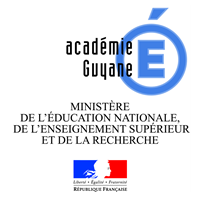 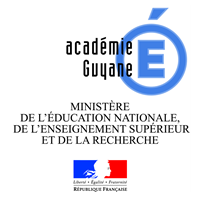                                                                   Synthèse enquête PDMQC.MISE EN OEUVRE DES PROJETS PDMQCDate :Nombre de participants : 14Synthèse de la réunion des PDMQCPlus de 60 postes de maîtres surnuméraires ont été créés dans le département. Quels sont les choix et stratégies arrêtés par les équipes pédagogiques ? Quelle place a été accordée au cadrage par les textes institutionnels ?Plus de 60 postes de maîtres surnuméraires ont été créés dans le département. Quels sont les choix et stratégies arrêtés par les équipes pédagogiques ? Quelle place a été accordée au cadrage par les textes institutionnels ?Plus de 60 postes de maîtres surnuméraires ont été créés dans le département. Quels sont les choix et stratégies arrêtés par les équipes pédagogiques ? Quelle place a été accordée au cadrage par les textes institutionnels ?-  *Quels intérêts présente selon vous le dispositif "Plus de maîtres que de classes » ?Le dispositif "Plus de maîtres que de classes » permet :d’être deux sur une classed’aider les collègues en difficulté /soutien réel au titulaire de la classed’échanger pour remédierd’avoir une vision plus globale de l’écoled’enrichir sa pratiquede favoriser le travail en équipede mettre en place la pédagogie différenciée de façon plus évidentede mieux cibler les besoins de chaque élèvede mutualiser les outils 4 - *Quelles difficultés rencontrez-vous dans cette nouvelle organisation ?Les difficultés rencontrées dans cette nouvelle organisation sont :Pas assez de temps pour les préparations, les échanges dans le cadre de la co-interventionBeaucoup de travail hors temps scolairePour l’enseignant évoluant à 50% sur le dispositif, véritable gestion entre le PES et les titulaires des classesQuelle répartition horaire pour la participation aux conseils de cycles 2 et 3 ?Méconnaissance du dispositif pour de nombreux enseignants et directeursDifficulté de mettre en place la co-interventionMauvaise utilisation du maître surnuméraire et du maître supplémentaire Définition du rôle de chacun (maître surnuméraire, maître E…)Evaluation du dispositif difficile à faireDifficulté pour la réalisation du projet qui est souvent rédigé par le maître surnuméraireInstaurer des temps d'échanges  conséquents avec l'enseignant titulaire de la classe pour établir un bilan et mieux cibler les interventions du maître surnuméraire dans chaque classe.5 - Quels changements le dispositif a-t-il apportés dans votre pratique professionnelle ?Le dispositif a apporté les changements suivants :Prise de conscience d’avoir une vision élargie de l’écoleNécessité d’avoir des évaluations communes dans l’écolePorter une attention particulière sur la façon de s’exprimer (communication plus soignée), mettre en confiance les collègues, les encourager, les stimulerRegard différent sur le travail, changement de regard sur sa pratique de classe, sa postureUtilisation de pratiques innovantesApprendre à observerApprendre à présenter le dispositif sans imposer son point de vueSe rendre compte que l’on est complémentaireEsprit plus serein pour accompagner les collèguesFavorise les échanges au sein des équipes pédagogiquesRenforcement de l'esprit d'équipe, plus d'interactions entre les enseignantsPermet de tisser des liens plus forts entre les classes: le dispositif nourrit des idées de fonctionnement6 - Votre réflexion pédagogique, vos pratiques d'évaluation et d'observation des élèves ont-elles évolué ?  Sur quels points ?Les points d’évolution sont :La réflexion pédagogiqueles pratiques d’évaluation et d’observation des élèves.Changement sur le regard de l’élèvemeilleure prise en compte des besoins de chacun Travail d’équipe7 - *En vous appuyant sur votre connaissance du terrain et sur l'analyse des résultats des élèves, citez 2 axes de travail qui vous paraissent prioritaires.Les axes de travail prioritaires seraient :Lecture – écritureLecture / PhonologieLien social / Amélioration du climat scolaireLangage oralLecture compréhension8 - Quelles propositions d'évolution du dispositif, de projets d'actions, de formation, souhaiteriez-vous formuler dans le cadre des priorités envisagées pour l’année scolaire en cours ?Liste des propositions :Avoir plus de moyens humainsGarder le maître supplémentaire à 50% dans les années à venirGestion du temps pour la préparation de la co-interventionFormation sur la co-interventionComment aménager l’espace-classe pour favoriser la co-intervention?Elaboration du projet “Plus de maîtres que de classes” Formation des directeurs et également des équipes sur siteMise en place d'outils collaboratifs et de mutualisation du type plateforme ou banque de données